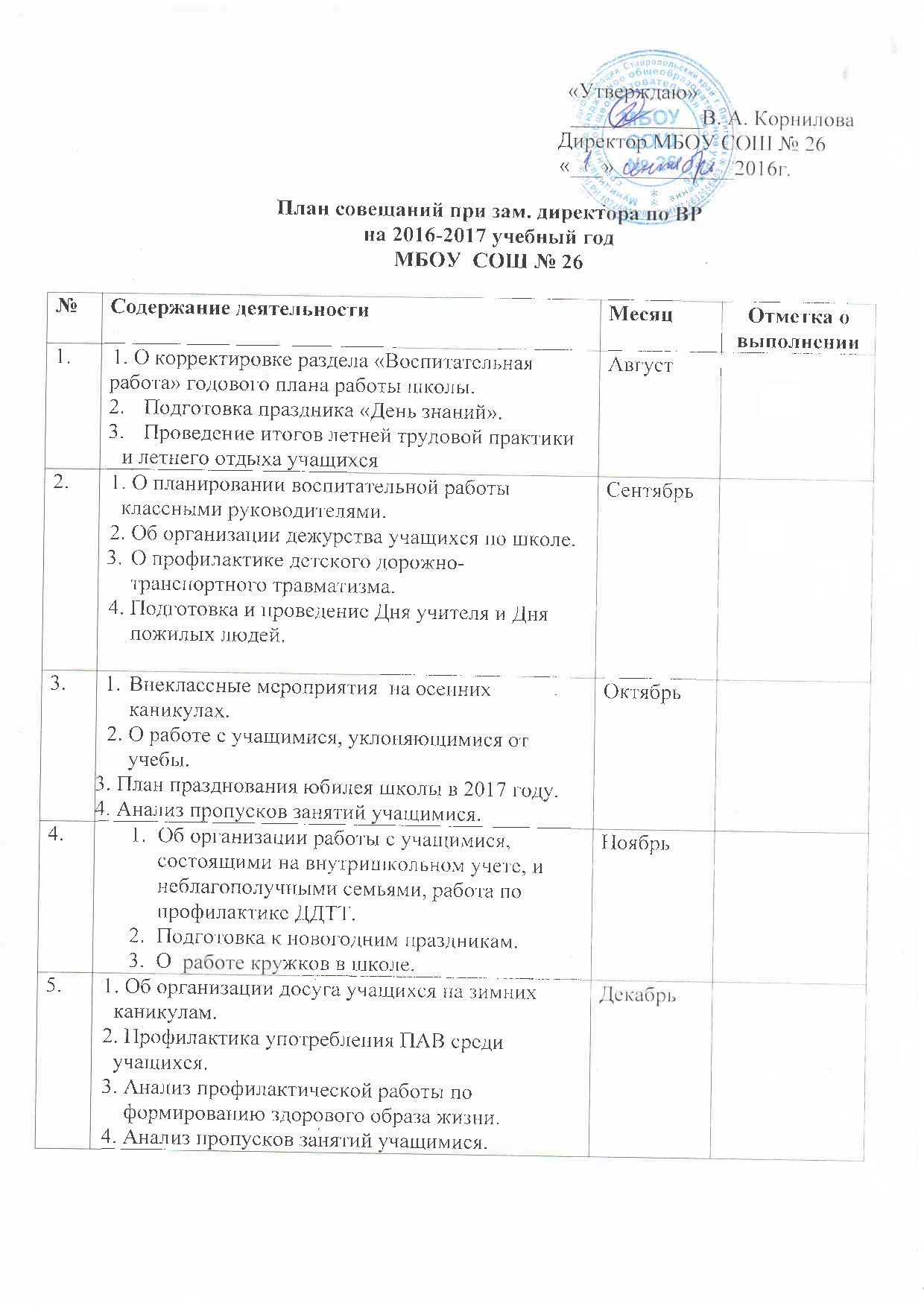 Зам.директора по ВР __________________ Скуднова О.О.6.О профилактической работе по предупреждению правонарушений и преступлений среди несовершеннолетних.О работе классных руководителей 1-10-х классов с учащимися, регулярно пропускающими занятияО подготовке к Вечеру встречи с выпускниками».Подготовка к вечеру встреч выпускников.Январь7.О проведении месячника оборонно-массовой работы.Анализ работы классных руководителей с детьми «группы риска» и неблагополучными семьямиОрганизация и проведение праздника 8 МартаФевраль8.Подготовка классных руководителей к проведению диагностики уровня воспитанности учащихся.Организация досуга учащихся на весенних каникулах.Анализ посещаемости учащимися школьных кружков и секций.Анализ пропусков занятий учащимися.Март9.Отчет классных руководителей 1-10-х классов об организации работы с учащимися, допускающими пропуски уроков без уважительной причины.Подготовка к мероприятиям и празднованию Дня Победы.О месячнике здоровья.Апрель10.1. Отчет классных руководителей о проведенной воспитательной и профилактической работе.Об организации летней трудовой практики и оздоровительного отдыха учащихся.Анализ пропусков занятий учащимися.Подготовка к проведению выпускного бала и выпускных вечеров.Май